Power Wheelchair Specification FormTo be completed by EMS Assessor. This form must accompany a service request or EMS Advice request.Person’s DetailsEMS Assessor DetailsPower Wheelchair Details* Wheeled Mobility and Postural Management Level (WMPML)*If a refurbished power wheelchair is supplied from the warehouse and a four-point pelvic positioning belt has been requested this will not be supplied with the power wheelchair and will need to be ordered separately by the EMS Assessor, or the local sub-contractorOther RequirementsAdd details and rationale for any features or modifications required to the wheelchair that are not included above or related to the seating system, but only if this impacts the final configuration of the wheelchair.(i.e. back support, cushion or tray are not required, add to service request)*Measurement Guide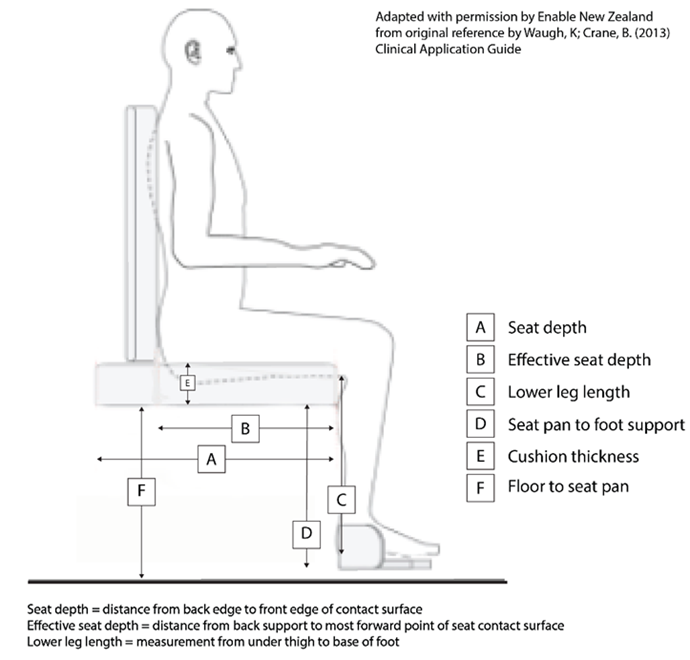 Family NameFirst Name(s)NHIDate of BirthNameAEA No.PhoneAccreditationEmailAssessment dateOccupant WeightPanel CategoryFeature*WMPML1 credentialing required*WMPML2 credentialing requiredDrive wheel location Rear-wheel drive   Mid-wheel drive   Front-wheel driveSize of drive wheel   10”   12-13”   14”(note your preference in the ‘Other Requirements Section’ if more than one drive   wheel configuration is selected) Rear-wheel drive   Mid-wheel drive   Front-wheel driveSize of drive wheel   10”   12-13”   14”(note your preference in the ‘Other Requirements Section’ if more than one drive   wheel configuration is selected)Seat width Seat width set at ; maximum seat adjustment (if required) to Seat width set at ; maximum seat adjustment (if required) to Effective seat depth (*B)Effective seat depth set at ; maximum seat adjustment (if required) to   Effective seat depth set at ; maximum seat adjustment (if required) to   Power seat functions Power tilt Power seat elevation Power recline Power standingFloor to seat pan (*F) 15-16.75”  17-17.75”   18-18.75”   19-19.75”  Specific height required  15-16.75”  17-17.75”   18-18.75”   19-19.75”  Specific height required Max overall width (if essential, please specify) (if essential, please specify)Controller Left side    Right side Swing-away/retractable Alternative switch / driving control (add detail in ‘Other Requirements Section’ below)Electronics Non-Expandable ExpandableBack configuration No upholstery Angle adjustable back posts Extended back post height Lower leg support assembly Centre mount / flip-up  70˚ Swing-away Manual elevating Power elevating lower leg support(manual must be considered as a first option) Centre mount Swing-awaySeat pan to foot support (excluding cushion thickness) (*D)Please specify measurement:  Angle adjustable foot support Standard foot support Posterior foot support (heel loops)Please specify measurement:  Angle adjustable foot support Standard foot support Posterior foot support (heel loops)Stump support Left  Right  both Left  Right  bothArm support assembly Desk   Full length 
 Flip-up   Drop-in   Dual post flip-up
  Adult  Pediatric Desk   Full length 
 Flip-up   Drop-in   Dual post flip-up
  Adult  PediatricAccessories/ Secondary seating supportsPelvic Positioning Belt -  Standard   2 Point padded    4 point padded (see note below)Pelvic Positioning Belt size -   Small  Medium  LargeTyres -  pneumatic (std)   solidPelvic Positioning Belt -  Standard   2 Point padded    4 point padded (see note below)Pelvic Positioning Belt size -   Small  Medium  LargeTyres -  pneumatic (std)   solid